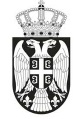 РЕПУБЛИКА СРБИЈА                                                       АУТОНОМНА ПОКРАЈИНА ВОЈВОДИНА                                        ОПШТИНА СЕНТАПРЕДСЕДНИК ОПШТИНЕ СЕНТАБрој: 401-25/2022-IIДана: 05. децембра 2022. годинeС е н т аНа основу, члана 19. Одлуке о поступку доделе и контроле средстава за подстицање програма или недостајућег дела средстава за финансирање програма од јавног интереса које реализују удружења („Службени лист општине Сента”, број 31/2021), члана 61. став 1. тачка 33) Статута општине Сента („Службени лист општине Сента”, број 4/2019), Одлуке о избору програма који се подстичу средствима назначеним у јавном конкурсу број 401-25/2022-II од 05. децембра 2022. годинe и Одлуке о буџету општине Сента за 2022. годину („Службени лист општине Сента”, број 31/2021 и 8/2022), Председник општине доноси РЕШЕЊЕ О ДОДЕЛИ СРЕДСТАВАДодељују се средства из буџета општине Сента у складу са Јавним конкурсом за подстицање програма/пројеката или недостајућег дела средстава за финансирање програма/пројеката од јавног интереса за општину Сента које реализују удружења удружења у свим областима   изузев у областима: дечје заштите, социјалне заштите, противпожарне заштите, подршке економском развоју и промоцији предузетништва, подршке за спровођење пољопривредне политике у локалној заједници, развијања туризма, заштите животне средине, подршке локалним спортским организацијама, удружењима и савезима, спровођења омладинске политике, савременог уметничког стваралаштва и очувања, заштите, унапређења и развоја културе и уметности националних заједница на територији општине Сента, у укупном износу од 750.000,00 динара  која су обезбеђена  Одлуком о буџету општине Сента за 2022. годину („Службени лист општине Сента”, број 31/2021 и 8/2022), и то у оквиру раздела број 5 под називом „ОПШТИНСКА УПРАВА“, у оквиру програма број 0602 под називом „ОПШТЕ УСЛУГЕ ЛОКАЛНЕ САМОУПРАВЕ“,  као активност под бројем 0001 и под називом „Функционисање локалне самоуправе и градских општина“, под шифром функционалне класификације број 133 и под називом „Остале опште услуге“, под бројем позиције 74//0, као економска класификација број 481000 описана као „ДОТАЦИЈЕ НЕВЛАДИНИМ ОРГАНИЗАЦИЈАМА“, и то:2. У случају ненаменског коришћења средстава предузеће се одговарајуће мере за повраћај средстава у буџет општине Сента, у складу са законом.3. Одобрена средства доделиће се корисницима на основу закључених уговора о 
(су) финансирању програма у свим областима   изузев у областима: дечје заштите, социјалне заштите, противпожарне заштите, подршке економском развоју и промоцији предузетништва, подршке за спровођење пољопривредне политике у локалној заједници, развијања туризма, заштите животне средине, подршке локалним спортским организацијама, удружењима и савезима, спровођења омладинске политике, савременог уметничког стваралаштва и очувања, заштите, унапређења и развоја културе и уметности националних заједница на територији општине Сента,  између корисника и општине Сента, којим ће се уредити права, обавезе и одговорности уговорених страна.4. Позивају се удружења из тачке 1. овог решења, да року од осам дана од дана објављивања овог решења на званичној интернет презентацији општине Сента и на огласној табли општине Сента, одазову  за  закључење уговора. У противном сматраће се да су повукли предлог програма.5. За извршење овог решења одређује се Општинска управа општине Сента.О б р а з л о ж е њ еОдлуком о буџету општине Сента за 2022. годину („Службени лист општине Сента”, број 31/2021 и 8/2022), и то у оквиру раздела број 5 под називом „ОПШТИНСКА УПРАВА“, у оквиру програма број 0602 под називом „ОПШТЕ УСЛУГЕ ЛОКАЛНЕ САМОУПРАВЕ“,  као активност под бројем 0001 и под називом „Функционисање локалне самоуправе и градских општина“, под шифром функционалне класификације број 133 и под називом „Остале опште услуге“, под бројем позиције 74//0, као економска класификација број 481000 описана као „ДОТАЦИЈЕ НЕВЛАДИНИМ ОРГАНИЗАЦИЈАМА“, утврђена су средства у износу од 750.000,00 динара.Општина Сента је 4.новембра 2022. године објавила Јавни конкурс за подстицање програма/пројеката или недостајућег дела средстава за финансирање програма/пројеката од јавног интереса за општину Сента које реализују удружења у свим областима   изузев у областима: дечје заштите, социјалне заштите, противпожарне заштите, подршке економском развоју и промоцији предузетништва, подршке за спровођење пољопривредне политике у локалној заједници, развијања туризма, заштите животне средине, подршке локалним спортским организацијама, удружењима и савезима, спровођења омладинске политике, савременог уметничког стваралаштва и очувања, заштите, унапређења и развоја културе и уметности националних заједница на територији општине Сента.  Председник општине Сента  је Решењем брoj 401-25/2022-II од 28. новембра 2022. годинe године, образовао Koнкурсну комисију за спровођење Јавног конкурса за подстицање програма/пројеката или недостајућег дела средстава за финансирање програма/пројеката од јавног интереса за општину Сента које реализују удружења у свим областима   изузев у областима: дечје заштите, социјалне заштите, противпожарне заштите, подршке економском развоју и промоцији предузетништва, подршке за спровођење пољопривредне политике у локалној заједници, развијања туризма, заштите животне средине, подршке локалним спортским организацијама, удружењима и савезима, спровођења омладинске политике, савременог уметничког стваралаштва и очувања, заштите, унапређења и развоја културе и уметности националних заједница на територији општине Сента.  Комисија је извршила вредновање предложених програма и утврдила листу вредновања и рангирања пријављених програма, о чему је сачинила записник. Одлуком о избору програма број 401-25/2022-II од 05. децембра 2022. годинe, Председник општине Сента је одлучио о избору програма који се финансирају из средстава буџета општине Сента и висини средстава по одобреном програму.На основу изнетог, решено је као у диспозитиву.                                                                                  Председник општине Сента                                                                                         Рудолф Цегледи с.р.Редни бројДатум пријема пријаваНазив удружењаНазив програмаОдобрена средства1.16.11.2022.годРука у Руци” Друштво за помоћ и заштиту ментално и физички оштећених лица Сента„Kéz a kézben” Értelmi Foggyatékosok és Segítők Civil Szervezete ZentaA „Kéz a Kézben” civil szervezet foglalkoztató műhelyének működtetése750.000,00